Cynhadledd HELOA Cymru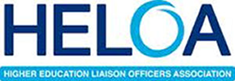 HELOA Conference Wales Gergynog 17-18 Mai 2017  /Gregynog 17-18 May 2017Rhaglen y Gynhadledd / Conference programme Wednesday 17th May / Dydd Mercher 17eg Mai 11:00		Registration opens / Cofrestri ar agor 12:00		Lunch / Cinio 12:45 		Welcome / croeso 13:00	Consumer law and student recruitment – Dan Shaffer, Head of Professionalism in Admissions SPAHawliau defnyddwyr a recriwtio Myfyrwyr  - Dan Shaffer,  Pennaeth Proffesiynoldeb mewn Derbyniadau SPA14:00		Autism - Scott McKenzie Cardiff University, Widening Participation Manager		Awtistiaeth – Scott McKenzie, Prifysgol Caerdydd, Rheolwr ehangu mynediad 15:00		Refreshment break – Egwyl 15:30	Identifying and understanding barriers Jane Edwards, Disability Advisor, Wrexham Glyndwr University	Adnabod a deall rhwystrau  - Jane Edwards, ymgynghorydd anabledd, Prifysgol Glyndwr Wrecsam  16:30	Social media trends and how students access information through technology Sophie Meace,   Digital Literacies Graduate Intern, Centre for Excellence in Learning and Teaching University of South Wales Tueddiadau cyfryngau cymdeithasol a sut mae myfyrwyr yn chwilio am wybodaeth trwy dechnoleg. Sophie Maece,  Llythrenedd Digidol Canolfan Rhagoriaeth mewn Dysgu ac AddysguPrifysgol De Cymru 17:30		Check in and down time – Casglu allweddi ac amser ymlacio 19:00		Dinner and evening entertainment - Swper ac adloniant nos Thursday 18th May / Dydd Iau 18 Mai 9:15		HELOA Wales Meeting - Cyfarfod HELOA Cymru 11:00		Refreshment break - Egwyl 11:15	Student Loans Company – Jon Legg, Funding Information Partners Account ManagerCwmni Benthyciadau Myfyrwyr  - Jon Legg , Rheolwr cyfri gwybodaeth ariannu partneriaid 12:15	Importance of employer engagement – Virginia Isaac, Chief Executive Inspiring Futures  	Pwysigrwydd ymrwymiad cyflogwr - Virginia Isaac, Prif weithredwr Inspiring Futures  13:15		Lunch – cinio 14:00		Qualification reform – Carys Fisher, Policy Executive UCAS			Diwygio Cymwysterau  -Carys Fisher, swyddog Gweithredol Polisi UCAS15:00		Conference close / Diwedd y gynhadledd 		